PROCES-VERBAL DU CONSEIL MUNICIPAL DU 13 avril 2023
COMMUNE DE TRIEUXLa réunion a débuté le 13 avril 2023 sous la présidence du Maire, Monsieur KOCIAK Jean-Claude.Membres présents :Monsieur BARBERIO Antoine
Monsieur BOSSI YoannMonsieur CERONE AntonyMadame CIPRIANI Christiane    
Madame DELLES Nathalie
Madame DEVAUX Stéphanie
Madame DURLA Jocelyne
Madame FILLGRAFF Monique
Monsieur GIANGRANDI Patrick
Monsieur HENRY Pascal
Monsieur KOCIAK Jean-Claude
Madame LANDOWSKY SylvieMonsieur MARZEK Jean-Pierre
Monsieur MENGHI Marizio
Madame MILIZIANO Jennifer
Madame SABBA Bériza
Monsieur TELLIER Olivier
Madame THIRION WATRIN FrédériqueMonsieur TOMC Claude    Madame VAN MEEL LucieMembres absents représentés :
Madame MANGEOT Nathalie        Pouvoir donné à Mme MILIZIANO Jennifer   Monsieur RIANI Gérald		   Pouvoir donné à M. GIANGRANDI Patrick Monsieur THOMAS Julien 	   Pouvoir donné à M BOSSI Yoann
Secrétaire de séance : Madame DEVAUX StéphanieLe quorum (plus de la moitié des 23 membres) étant atteint, la séance est ouverte.Adoption du procès-verbal de la séance du 15 mars 2023 à la majorité (4 abstentions : Mme SABBA Bériza ; Mme THIRION-WATRIN Frédérique, M. GIANGRANDRI Patrick, M. RIANI Gérald.)Ordre du jour :076_2023 Fongibilité des crédits 
077_2023 CFU 
078_2023 Affectation du résultat 
079_2023 Budget Primitif 2023 
080_2023 Subventions aux associations 2023- Questions diverses076_2023 Fongibilité des crédits L'instruction comptable et budgétaire M57 permet plus de souplesse budgétaire puisqu'elle offre la possibilité au Conseil Municipal de déléguer au maire la possibilité de procéder à des mouvements de crédits de chapitre à chapitre, à l'exclusion des crédits relatifs aux dépenses de personnel, dans la limite de 7.5% du montant des dépenses réelles de chacune des sections (article L.5217-10-6 du CGCT). Dans ce cas, le maire informe l'assemblée délibérante de ces mouvements de ces mouvements de crédits lors de sa plus proche séance.Cette disposition permettrait d'amender si besoin la répartition des crédits budgétaire entre chaque chapitre budgétaire (chapitres budgétaires classiques et chapitre opération) afin d'ajuster au plus près les crédits aux besoins de réparation et sans modifier le montant global des investissements. Cette disposition permettrait de réaliser des opérations purement techniques avec rapidité.Le conseil municipal, après en avoir délibéré à l’unanimité :* autorise M. Le Maire à procéder à des mouvements de crédits de chapitre à chapitre, à l'exclusion des crédits relatifs aux dépenses de personnel et aux concours aux associations, dans une limite fixée à l'occasion du budget et ne pouvant dépasser 7.5 % des dépenses réelles de chacune des sections, à compter du 1er janvier 2023.23 voix pour077_2023 CFULe I de l’article 242 de la loi de finances pour 2019 dispose que le « compte financier unique se substitue, durant la période de l'expérimentation, au compte administratif ainsi qu'au compte de gestion, par dérogation aux dispositions régissant ces documents ». Le budget général de l’exercice 2022 pour lequel le Compte Financier Unique vous est soumis par Monsieur le Maire s’est exécuté du 1er janvier 2022 au 31 décembre 2022 pour les opérations de la Section de Fonctionnement et d’investissement.De ce document comptable se dégagent les résultats suivants :Le conseil municipal adopte à l’unanimité des votants (après la sortie de la salle de M. Le Maire) le compte financier unique 2022.23 voix pour078_2023 Affectation du résultat Le conseil municipal après avoir approuvé le compte financier unique de l’exercice 2022 à la majorité  l’affectation du Résultat comme suit :Considérant qu’il y  lieu de prévoir l’équilibre budgétaire,Statuant sur l’affectation du résultat d’exploitation de l’exercice 2022Constatant que le compte financier unique fait apparaitreUn excédent de fonctionnement de 301 984.43Un excédent reporté de  105 825.54Soit un excédent cumulé de 407 809.97Un excédent d’investissement de 26 108.02Un déficit des restes à réaliser de 34 702.35Soit un besoin de financement de 8 594.33Décide d’affecter le résultat d’exploitation de l’exercice 2022 comme suit :Résultat d’exploitation au 31.12.2022 : excèdent 407 809.97Affectation complémentaire en réserve (1068) 69 523.61Résultat reporté en fonctionnement (002) 338 286.36Résultat d’investissement reporté (001) excédent 26 108.0219 voix pour4 voix abstention Mme SABBA Bériza ; Mme THIRION-WATRIN Frédérique, M. GIANGRANDI Patrick, M. RIANI Gérald.) 079_2023 Budget Primitif 2023Le conseil municipal adopte le Budget Primitif 2023 à la majorité comme suit :	INVESTISSEMENT :		FONCTIONNEMENT :Dépenses :	 557 739.42	2 106 997.55Restes à Réaliser :	 34 702.35	Total dépenses : 	 586 441.77Recettes :	 586 441.77			2 106 997.55080_2023 Subventions aux associations 2023Le conseil municipal prend connaissance de montant accordé à chaque association décidé en commission des finances qui a eu lieu le 06 avril 2023. Ci-après le tableau récapitulatif.Le conseil municipal est favorable à l’unanimité des votants. N’ont pas pris part au vote : M. BARBERIO Antoine, M. BOSSI Yoann, M. HENRY Pascal, M. KOCIAK Jean-Claude, Mme LANDOWSKY Sylvie, M. TOMC Claude, M. GIANGRANDI Patrick.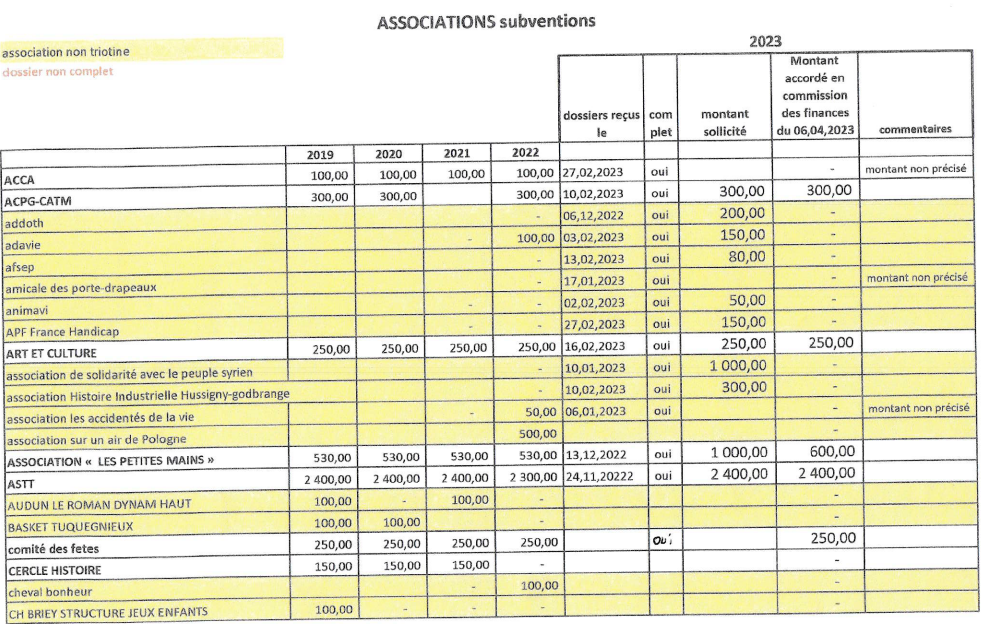 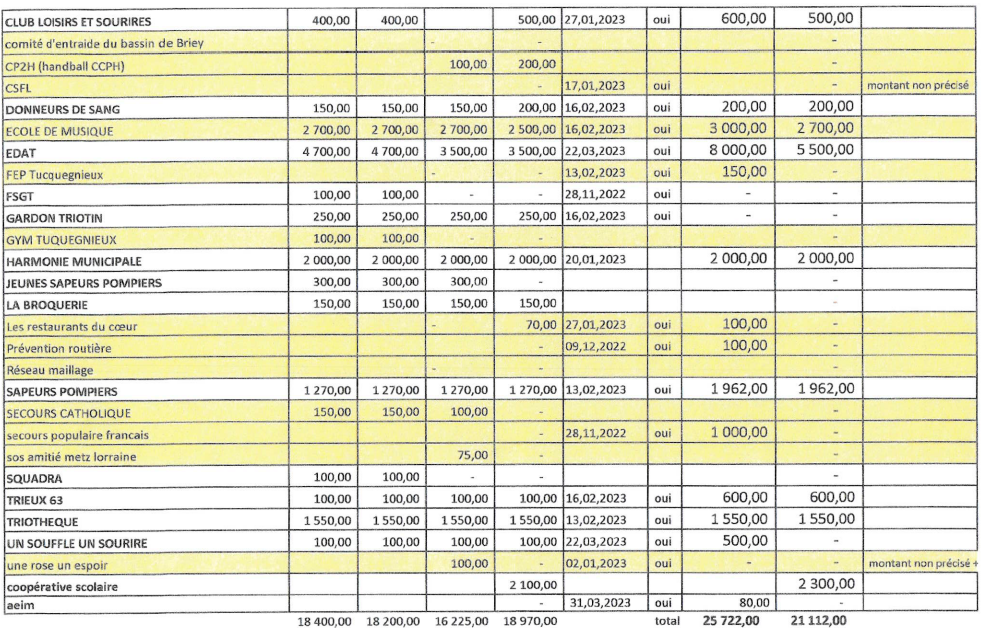 14 voix pourQuestions diversesElections sénatoriales 2023: décret du 6 avril 2023 n°2023-257 Election des délégués des conseillers municipaux et de leurs suppléants le vendredi 9 juin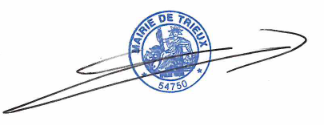 investissementinvestissementfonctionnementfonctionnementdépensesrecettesdépensesrecettesPrévu1 031 049.401 031 149.401 780 061.981 780 061.98Réalisé564 712.95590 820.971 429 013.211 836 823.18Restes à réalisé34 702.35000Résultat de clôture de l’exerciceRésultat de clôture de l’exerciceInvestissement26 108.02Fonctionnement407 809.97Résultat global433 917.99Madame DEVAUX StéphanieSecrétaire de séanceMonsieur KOCIAK Jean-Claude,Maire